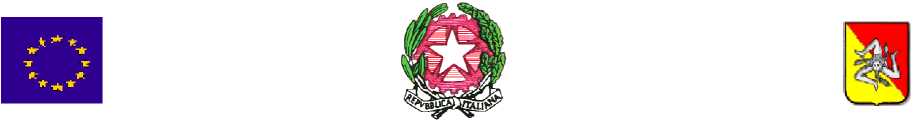 MINISTERO DELL'ISTRUZIONE E DEL MERITO
Istituto Comprensivo di Scuola dell'Infanzia, Primaria e Secondaria di 1° grado
“STEFANO PELLEGRINO”Scuola ad indirizzo musicale
91025 - C.da Madonna Alto Oliva s.n. -  M A R S A L A – (TP)C.F: 82006310815 - Cod. Mecc: TPIC82000E - Tel. 0923/756011
e-mail: tpic82000e@istruzione.it - sito web: www.icpellegrinomarsala.edu.it
e-mail di posta elettronica certificata: tpic82000e@pec.istruzione.itMODULO 1 RICHIESTA DI ACCESSO ALLO SPORTELLO D’ASCOLTO (genitori/alunni/docenti)Il/I sottoscritto/i	,in qualità di:GENITORI dell’alunno/a: ……………………………………………., iscritto alla classe	..,sezione ……………………..del Plesso 	…………………………………..,DOCENTE del Plesso 	……………………………………………;Numero di telefono o cellulare: ………………………………………………….Mail: …………………………………………………………………………………CHIEDE DI POTER AVERE UN COLLOQUIO   per il seguente motivo:  ________________________________________________________________________________________________________________________________________________________________________________________________________________________________________________________________________________________________________________________________________________________________________________________________________________________________________________________________________________________________________________________________________________________________________Rimanendo in attesa della comunicazione dell’orario e del giorno dell’appuntamento.AUTORIZZAZIONE AL TRATTAMENTO DEI DATI PERSONALI.Al trattamento dei dati personali ai sensi del regolamento UE 2016/679 (GDPR) e del D.LGS 196 del 2003 (Codice Privacy). Si informa che i dati, che verranno rilevati tramite l’attività di sportello di ascolto, verranno utilizzati garantendone la sicurezza e la riservatezza e saranno utilizzati esclusivamente per il servizio di sportello d’ascolto. I dati forniti sono inoltre coperti da segreto professionale.Data 	FIRMA  	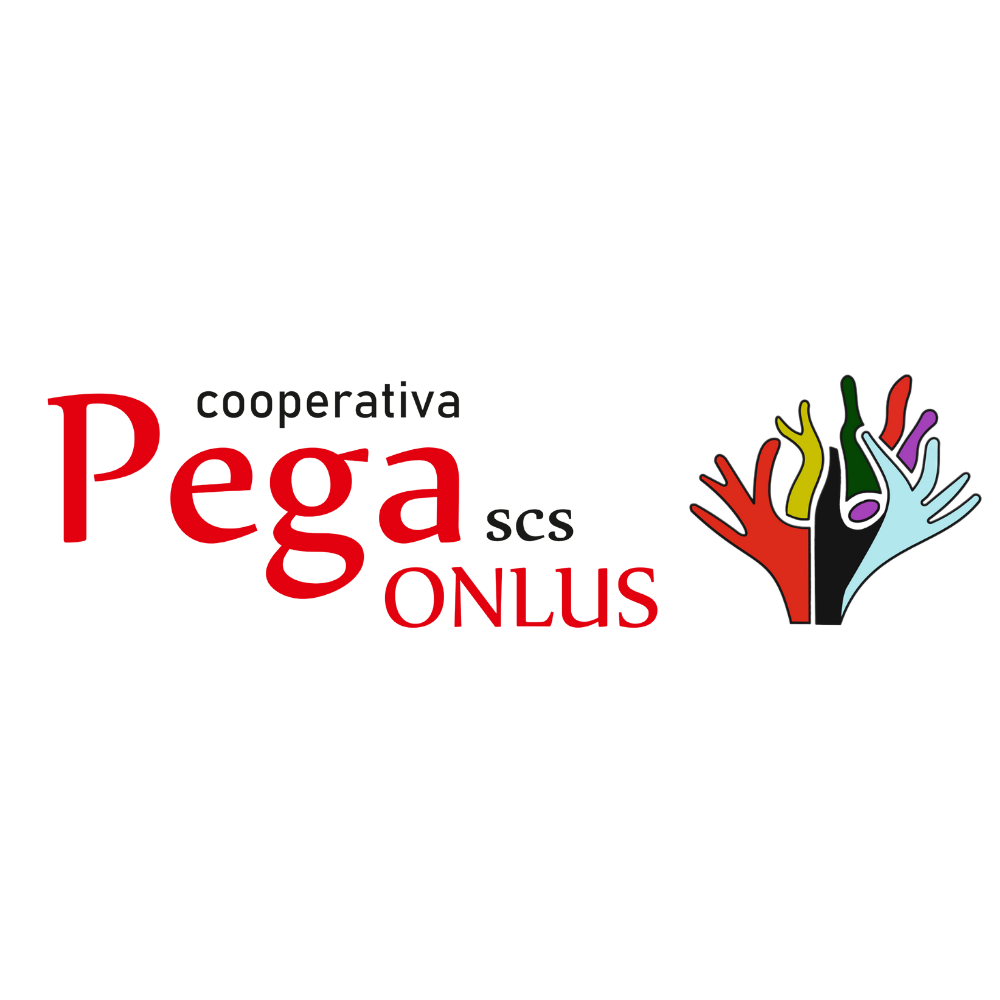 